	В соответствии п.2.2. Приказа Министерства финансов Российской Федерации «Об утверждении Методических указаний по инвентаризации имущества и финансовых обязательств», для обеспечения достоверности данных бюджетного учетаПРИКАЗЫВАЮ:	1. Создать постоянно действующую инвентаризационную комиссию для проведения инвентаризации имущества и финансовых обязательств:	2. Считать утратившим силу приказ финансового управления от 21.03.2014 № 06 «Об утверждении постоянно действующей инвентаризационной комиссии».	3. В случае временного отсутствия членов комиссии их обязанности в комиссии исполняют исполняющие обязанности по должности.	4. Контроль исполнения настоящего приказа оставляю за собой.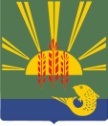 ФИНАНСОВОЕ УПРАВЛЕНИЕАДМИНИСТРАЦИИ ХАНКАЙСКОГО МУНИЦИПАЛЬНОГО РАЙОНА                                                                                                                                                                                                                                                                                                         ПРИМОРСКОГО КРАЯФИНАНСОВОЕ УПРАВЛЕНИЕАДМИНИСТРАЦИИ ХАНКАЙСКОГО МУНИЦИПАЛЬНОГО РАЙОНА                                                                                                                                                                                                                                                                                                         ПРИМОРСКОГО КРАЯФИНАНСОВОЕ УПРАВЛЕНИЕАДМИНИСТРАЦИИ ХАНКАЙСКОГО МУНИЦИПАЛЬНОГО РАЙОНА                                                                                                                                                                                                                                                                                                         ПРИМОРСКОГО КРАЯФИНАНСОВОЕ УПРАВЛЕНИЕАДМИНИСТРАЦИИ ХАНКАЙСКОГО МУНИЦИПАЛЬНОГО РАЙОНА                                                                                                                                                                                                                                                                                                         ПРИМОРСКОГО КРАЯПРИКАЗПРИКАЗПРИКАЗПРИКАЗ29.04.2018№№07-пс. Камень-Рыболовс. Камень-Рыболовс. Камень-Рыболовс. Камень-РыболовОб утверждении постоянно действующей инвентаризационной комиссииОб утверждении постоянно действующей инвентаризационной комиссииОстапенко Е.Е.-председатель комиссии, начальник отдела бюджетной политики, исполнения бюджета и межбюджетных отношенийЧлены комиссии:Члены комиссии:Члены комиссии:Калмыкова В.С.-ведущий специалист 1 разряда отдела учета и консолидированной отчетностиДзюра Е.М.-ведущий специалист 1 разряда отдела бюджетной политикиНачальник  управленияО.М. Голубцова